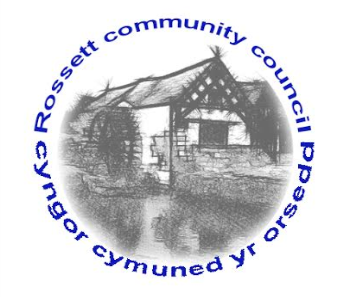 Rossett Community CouncilMeeting on Wednesday 18th October 2017MINUTES
Declarations of InterestMembers were reminded that they should declare the existence and nature of any personal and or prejudicial interest in the business of this meetingPresent: Councillors : Cllr. A Parrington (Chair), Cllr. K Matthias,  Cllr. C Parker, Cllr. B Cleaver, Cllr. J Pretsell, Cllr. P Roberts, Cllr. M Woods, Cllr. P Morris, Cllr. J Fortune, Cllr S Price, Cllr. T Sexton.56.	Apologies for absence: Cllr. H Jones, Cllr. H Maurice-Jones and Cllr. P Goode.57.	Declarations of InterestDeclarations of interest were made by:Cllr B Cleaver regarding any issues pertaining to the Park Warden due to personal association.Cllr S Price regarding any issues pertaining to the Park Warden due to personal association.Cllr J Fortune regarding issues relating to the Village Hall due to a conflict of interest.Cllr P Roberts regarding planning issues due to a conflict of interest.58.	Approval of the Minutes of 20th September 2017.59.	PCSO Heron had forwarded the new Crime Graph statistics which were considered but were difficult to understand and provided no detailed information on Rossett incidents.  PCSO Heron will be requested to forward details of incidents for the monthly meeting.  Action:  Clerk to liaise with PCSO Heron.PCSO Heron had raised the issue of Cuppa with a Copper as she thought it's future should be considered.  It was discussed that some people may be put off attending as it is held on licensed premises and it's lack of advertising may also contribute.  Cllr Parrington will liaise with the owners of The Premier Store/Co-op to see if it's feasible for the meeting to be held in one of the shops.  The situation will be monitored over the forthcoming months.  Action:  Cllr Parrington to speak with the shop owners.60.	Representation's from General PublicNone.61.	Matters ArisingCommunity Agent Scheme - Cllr Pretsell confirmed that a successful candidate had been selected at interview and the pre-employment checks are currently being processed.  IT will need to be purchased for the individual to be available when she starts.  The Clerk reported that the earlier Community Agents had been supplied with ipads by WCBC so it will be confirmed if this is still available.  Action:  Clerk to liaise with WCBC regarding ipad.(ii)	CCTV - Cllr Cleaver and The Clerk had attended at WCBC Control Room to view the current images from the CCTV system located near the Burton underpass.  It is hoped that this system will be fully integrated into the WCBC system but clarification was awaited regarding the feasibility.  It was discussed that an additional camera is required to cover the Rossett end of the underpass along with the relocation of the feed for the current system.  This is being addressed with CCS who installed the current system.  It was mentioned that only half of the lighting is utilised in the underpass so enquiries will be made to understand the rationale for this.  Action:  Clerk to contact WCBC to confirm why only half of the lighting is used.62.	Matters DiscussedVolunteer litter picks.  The Clerk mentioned that a member of public had contctaed the Community Council via Facebook regarding monthly litter picks he carries out along Llay Road.  This had produced a number of comments commending the work undertaken.  It was discussed that it would be good to get a number of volunteers who would be able to assist who could be informed of any future planned litter picks to see if they could provide assistance.  This will be progressed via Facebook.  Action:  Cllr Parrington to locate previous list of volunteers and Cllr Pretsell/The Clerk to progress on Facebook.63.	Reports	County Councillor Hugh Jones’ Report The Clerk confirmed that Cllr Jones was assisting with the issue of the fence along the ditch on Greenfields Road going to the playground where the fence post had come away and left the gate to the ditch broken.  The Clerk had liaised with WCBC but had been unable to progress this further.  Cllr Jones was now taking this issue forward with the necessary departments.Cllr Parrington reported that he had attended the Gresford/Marford Councillors 'surgeries' which were promoted as 'Pint and Politics'.  These were well attended and appeared to encourage engagement with a number of the local community.  He felt this type of event should be considered by Cllr Jones.Clerk's ReportThe Clerk had previously distributed her report for Councillor's information.  Finance Sub-CommitteeThe minutes of the September and October meetings had been distributed and were accepted.  Cllr Woods confirmed that the prepared accounts documents had been verified and showed there to be approximately £82,000 in the bank accounts however, this did include the Community Agents full pay until July 2018 and IT purchase.  The Clerk had contacted the Insurance Company regarding the installation of the zipwire and confirmation had been received regarding an increase in premium to cover public liability along with loss and damage premium.  The additional cover for the remainder of the insurance year would be £193 and it was unanimously agreed that this should be added.  Action:  Clerk to amend insurance policy to add zipwire.The timescales for the preparation of the precept were discussed and it was agreed that the proposal would be put to the December meeting.  It had been recognised that the costs for the proposed new CCTV system at Rossett playground would need to be factored into the budget plan.  A number of companies had been asked to provide quotations for the new system so it was hoped costings would soon be available.Cllr Morris mentioned the proposed payment to Community Councillors which could, if accepted, be implemented for the next financial year.  This would need to be considered during budget planning.Parks & Recreational Grounds Sub-CommitteeCllr Pretsell reviewed the minutes of the last meeting.  Following consultation with a number of people involved with local football clubs there was a clear favourite for the selection of the 5 a side posts.  The Clerk had been referred to some external funding which may be available for this project. Action:  Cllr Pretsell/The Clerk to progress feasibility of external funding.There had been comments that the zipwire was not fast enough.  Action:  Clerk to contact supplier to see if alterations can be made.The tree survey for Rossett Playground was being progressed with some local specialists.Staffing Sub-CommitteeThe minutes of the September meeting had been distributed and were accepted.Cllr Morris enquired about the zonal work area for the Street Warden and Cllr Parrington confirmed that he had drawn up the original plan so would retrieve and consider any possible changes.  Action:  Cllr Parrington to progress zonal work plan. Reports from other Community CouncillorsCllr Roberts confirmed that he had attended the Wrexham Town and Community Council Forum along with the Clerk.  The main agenda item was the Community Agent Scheme and he highlighted confirmation given by WCBC that should the Intermediate Care Fund (ICF) be withdrawn, WCBC would be unable to continue funding this initiative.  There was currently no information provided regarding the likely timeframe for ICF funding.Cllr Fortune reported that the Festival Committee had asked if the Community Council could be more involved with the Festival. It was felt that the table should be in a more prominent area (which had also been requested by those attending the Festival) and it was also felt that selling raffle tickets had been useful to draw in members of public to engage with Community Councillors.Cllr Fortune had attended the One Voice Wales meeting and found it very useful.  The following issues were discussed:Dementia Friendly - Cllr Parrington advised that there was a local contact for this initiative.The cancellation of some rural buses had been impactive, OVW to write to WCBC.Streetscene attended some CC meetings, consideration to be given if RCC would like to invite them to attend.Some CC's were considering joining together to recruit Enforcement Officers.Community Council Clerk's hours and salary was a consideration for many CC's.Cllr Fortune had informed the meeting that Rossett employed a Park and Street Warden and many had shown an interest.Cllr Fortune provided an update on the Village Hall.  It appears that there are some areas of the main hall floor which need chocking due to rot.  At the moment the committee are unsure of the full financial impact.  A number of Councillors queried if this could be claimed via the insurance which Cllr Fortune will take back to the committee.64.	Planning Applications P/2017/0801 - Y Celyn, Station Road - Front Extension to provide New Double Garage with New Bedroom and Shower Room - No objections.A number of Councillors and The Clerk had attended Planning submission Training.  Should there be months which have a large number of planning applications those trained will be called as a sub-committee to consider applications prior to the main meeting.65.	Finance	Cllr Woods summarised the bank reconciliation as at 30th September 2017 which had been distributed to all Councillors.  Invoices were approved, as follows:Park Warden’s Disbursements				Street Warden’s DisbursementsPetrol			£19.80				Petrol				£61.65Boots			£63.99				Total				£61.65Total			£83.79Clerk's DisbursementsStationery		£  2.49Landline Call Costs	£19.62Total			£22.1166.	Any Other Business(1)	Cllr Roberts queried arrangements for Remembrance Sunday.  Cllr Cleaver will be laying the wreath at Rossett however, there will be a short service at 10 am at Burton Memorial before the Scouts walk down to Rossett for the service at 11am.  The Army cadets have asked about the arrangements so it is hoped they will also join the services.(2)	Cllr Roberts queried the actions from last month regarding a letter requesting the painting of railings on Burton Hall Road and the refurbishment of park benches.  The Clerk confirmed that both issues had been actioned however, the benches may be delayed until better weather.(3)	Cllr Roberts requested confirmation regarding the location of future meetings.  Following a debate a vote was taken where it was decided to hold meetings alternating between the Village Hall and Presbyterian Church. Action:  Clerk to inform both locations.(4)	Cllr Roberts informed the meeting that there was a business located opposite Rhosddu Park that could meet the needs of the festivals stall coverings, notices, etc.Date of the next meeting Wednesday 15th November 2017.Signed as a true record:_________________________________	_________________________Chairman						Date            PayeeRoyal British LegionPurpose4 x Remembrance WreathsSum £100.00Chq. No.3008Scottish PowerStreet light electricity440.78On-lineJones LightingThe Head GardenerOne Voice WalesSociety of Local Council ClerksWCBCWales Audit OfficeStreet Light maintenanceGrounds maintenance worksLocal Gvt Finance Training - 2 delegatesAnnual Membership RenewalSwing RepairsAudit of Accounts 2016/17774.601,070.0080.0038.0078.53276.75On-lineOn-lineOn-lineOn-lineOn-lineOn-lineMr C HughesStreet warden’s salary and disbursements512.70On-lineMr T PricePark warden’s salary and disbursements382.40On-lineMiss W PaceHMRCClerk's salary and disbursementsEmployers Tax610.43164.00On-lineOn-line